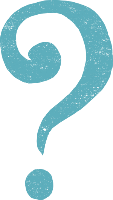 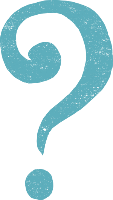 Sociální podnikání – prezentace Prezentace je dostupná na následujících odkazech:PPTX: http://www.kreativniskola.cz/wp-content/uploads/2020/07/4.2_Prezentace_socialni_podnikani_1.pptx ODP: http://www.kreativniskola.cz/wp-content/uploads/2020/07/4.2_Prezentace_socialni_podnikani_1.odp PDF: http://www.kreativniskola.cz/wp-content/uploads/2020/07/4.2_Prezentace_socialni_podnikani_1.pdf _____________________________________________________________________________________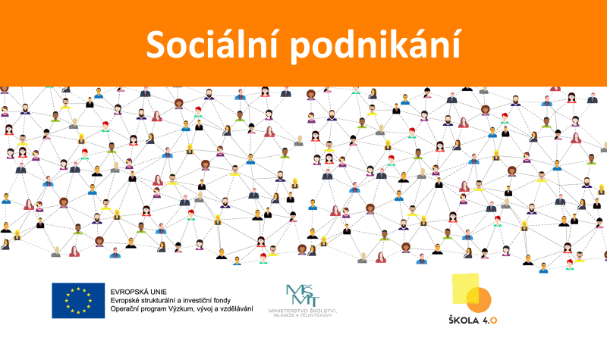 _____________________________________________________________________________________________________________________________________________________________________________________________________________________________________________________________________________________________________________________________________________________________________________________________________________________________________________________________________________________________________________________________________________________________________________________________________________________________________________________________________________________________________________________________________________________________________________________________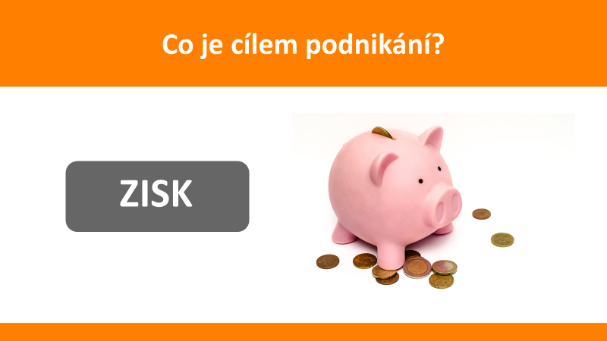 _____________________________________________________________________________________________________________________________________________________________________________________________________________________________________________________________________________________________________________________________________________________________________________________________________________________________________________________________________________________________________________________________________________________________________________________________________________________________________________________________________________________________________________________________________________________________________________________________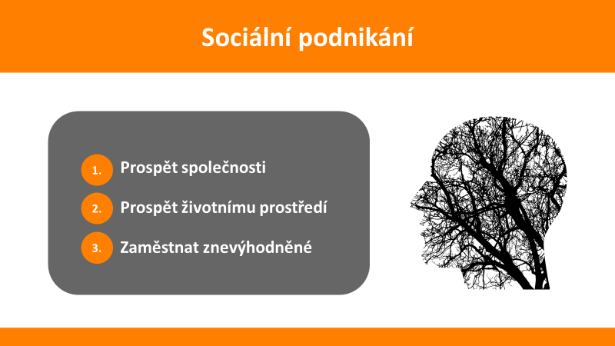 ________________________________________________________________________________________________________________________________________________________________________________________________________________________________________________________________________________________________________________________________________________________________________________________________________________________________________________________________________________________________________________________________________________________________________________________________________________________________________________________________________________________________________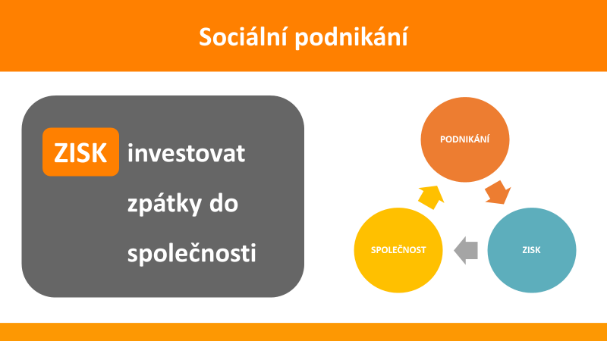 ________________________________________________________________________________________________________________________________________________________________________________________________________________________________________________________________________________________________________________________________________________________________________________________________________________________________________________________________________________________________________________________________________________________________________________________________________________________________________________________________________________________________________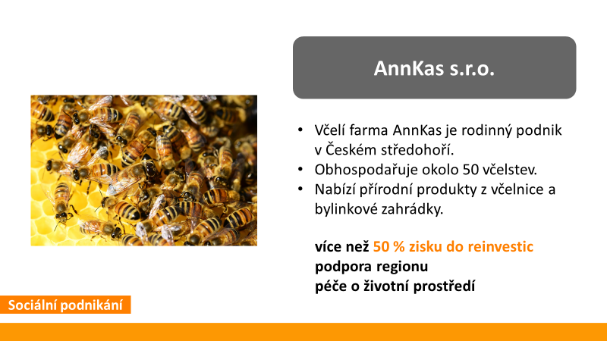 ____________________________________________________________________________________________________________________________________________________________________________________________________________________________________________________________________________________________________________________________________________________________________________________________________________________________________________________________________________________________________________________________________________________________________________________________________________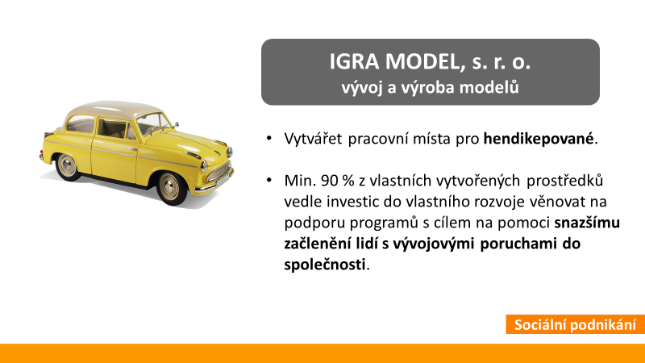 ______________________________________________________________________________________________________________________________________________________________________________________________________________________________________________________________________________________________________________________________________________________________________________________________________________________________________________________________________________________________________________________________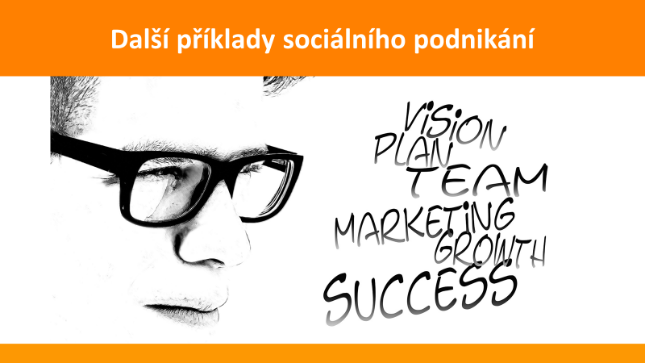 _______________________________________________________________________________________________________________________________________________________________________________________________________________________________________________________________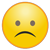 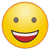 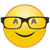 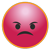 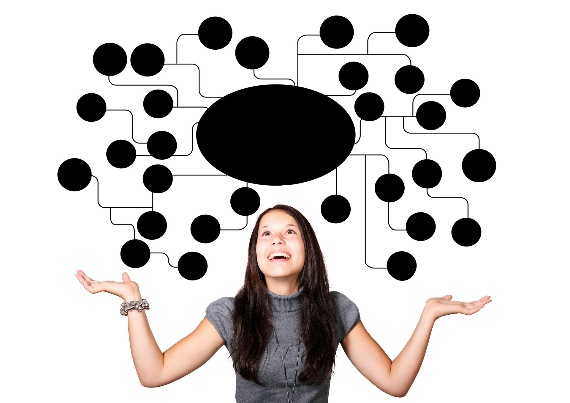 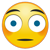 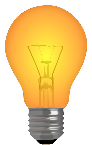 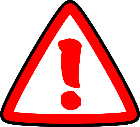 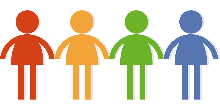 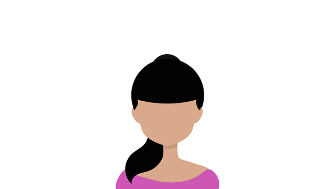 Match the jobs with the pictures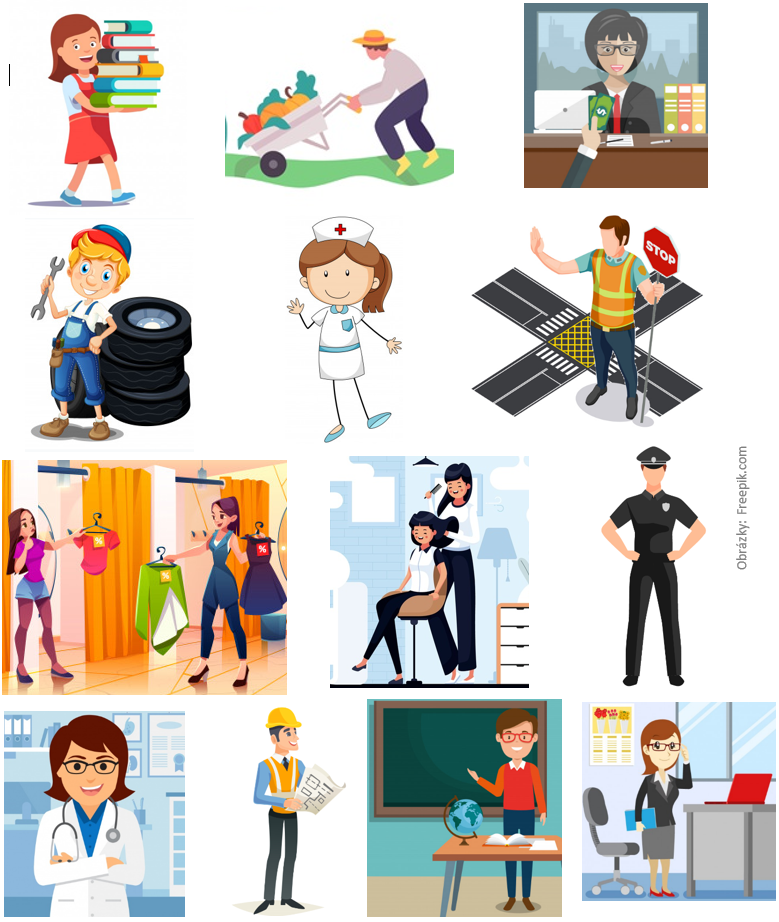 Put the sentences together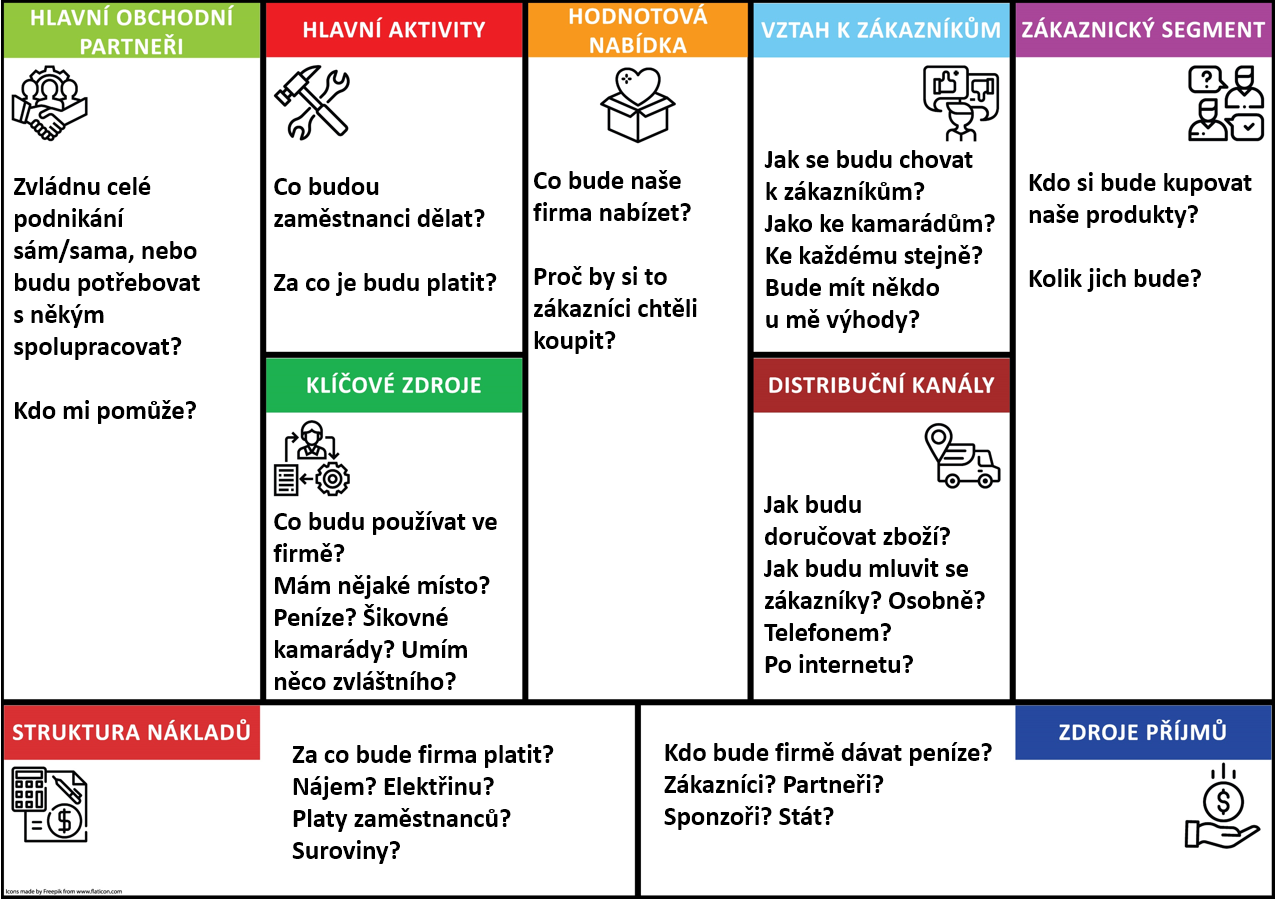 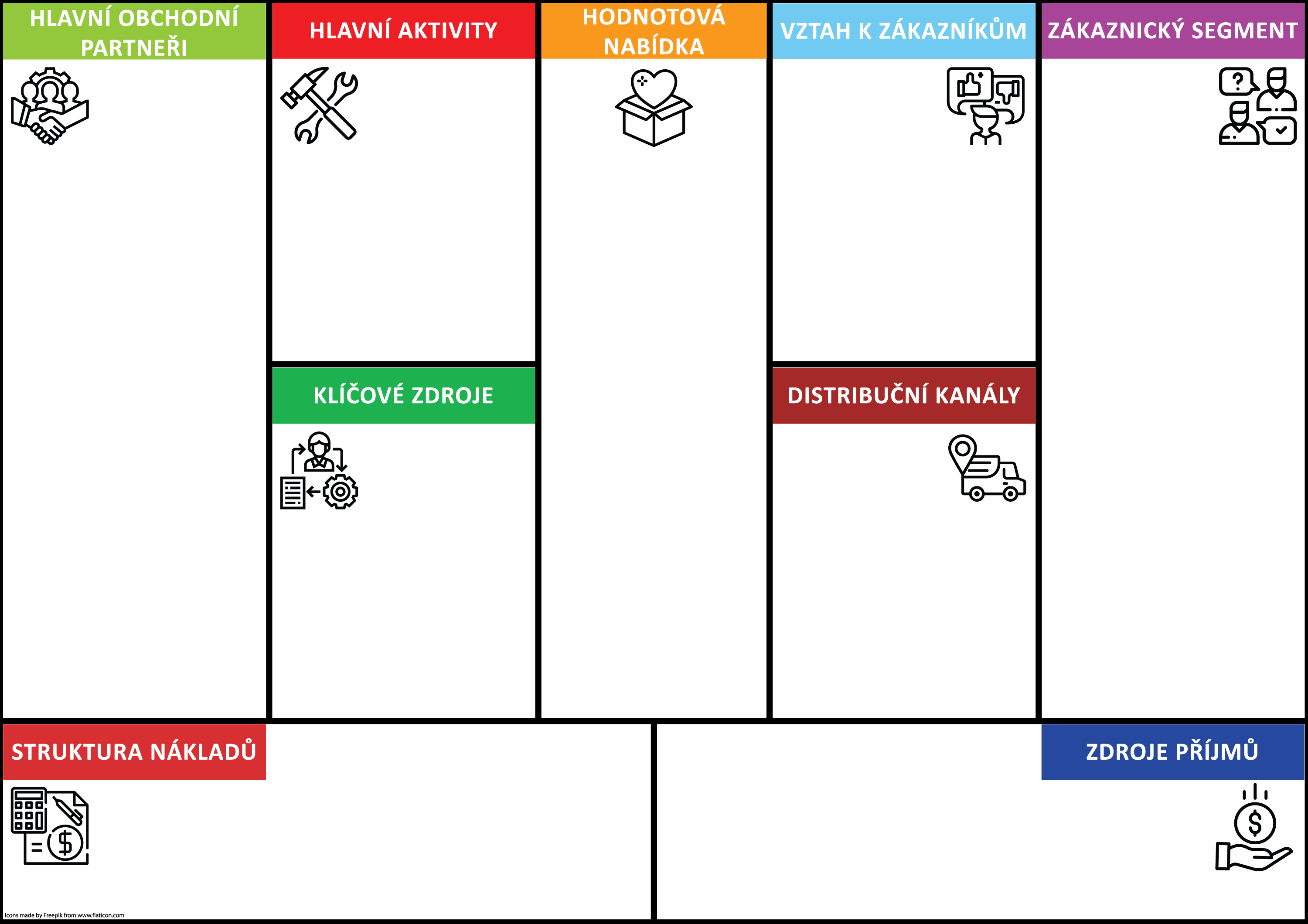 Prezentace plátna obchodního modeluBlindShellPrezentace je dostupná na http://www.kreativniskola.cz/vzdelavaci-programy/podnikatelsky-inkubator/_____________________________________________________________________________________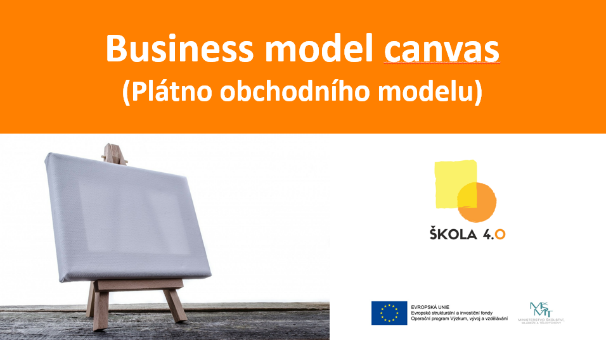 _____________________________________________________________________________________________________________________________________________________________________________________________________________________________________________________________________________________________________________________________________________________________________________________________________________________________________________________________________________________________________________________________________________________________________________________________________________________________________________________________________________________________________________________________________________________________________________________________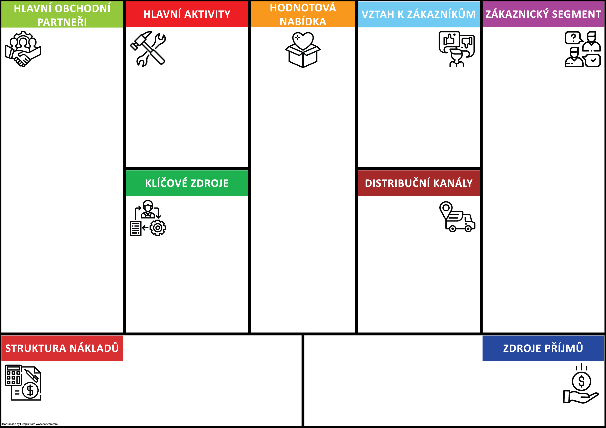 __________________________________________________________________________________________________________________________________________________________________________________________________________________________________________________________________________________________________________________________________________________________________________________________________________________________________________________________________________________________________________________________________________________________________________________________________________________________________________________________________________________________________________________________________________________________________________________________________________________________________________________________________________________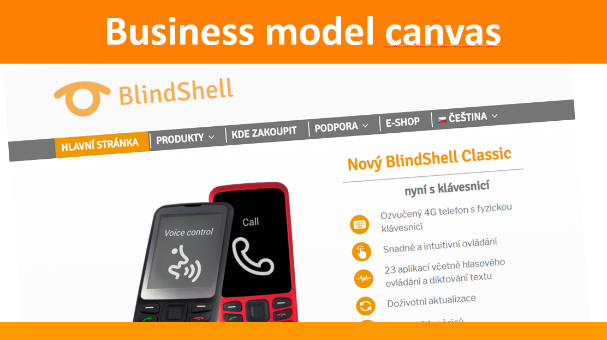 ____________________________________________________________________________________________________________________________________________________________________________________________________________________________________________________________________________________________________________________________________________________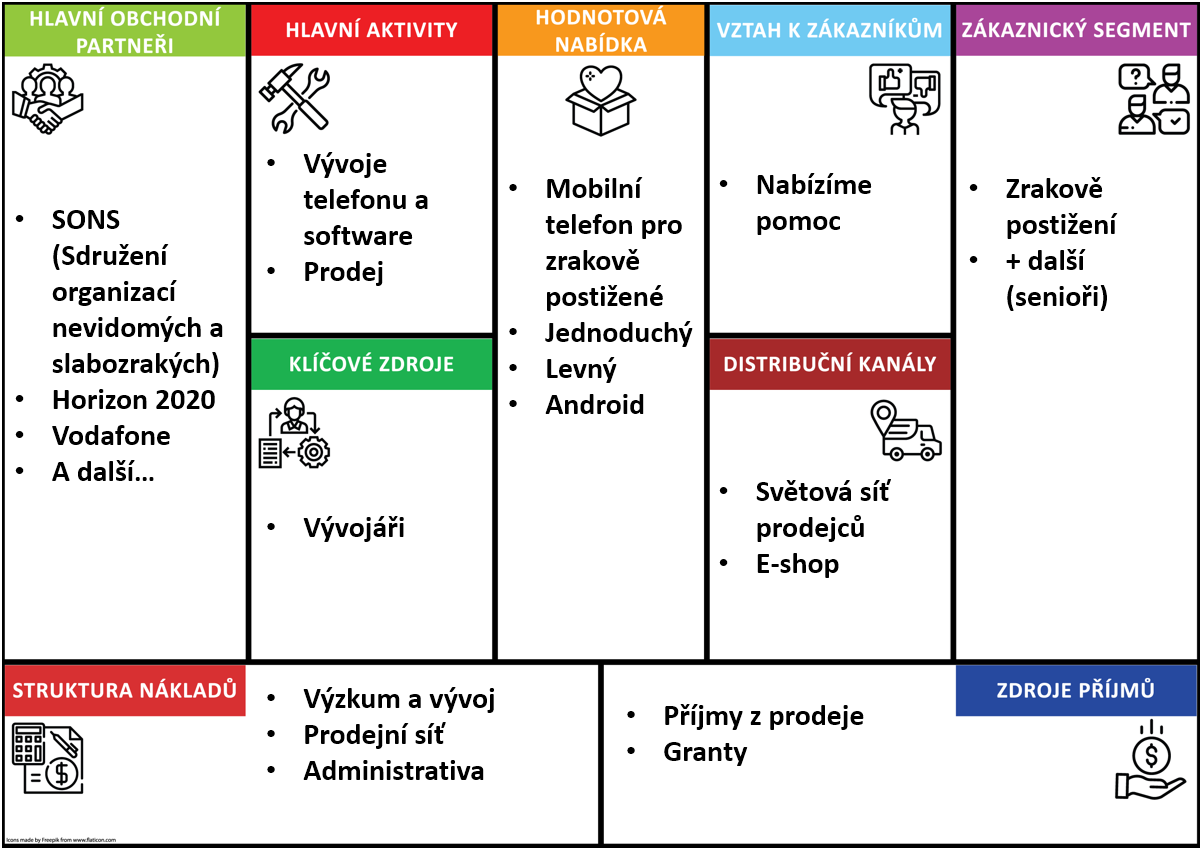 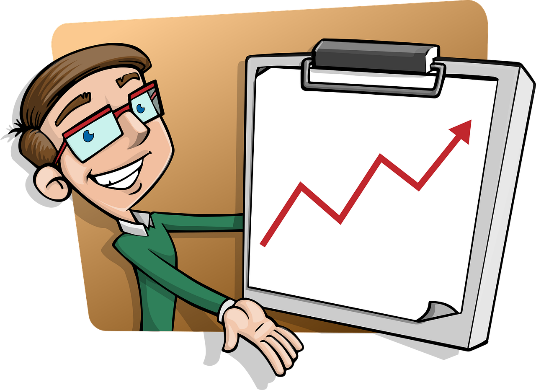 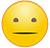 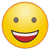 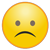 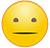 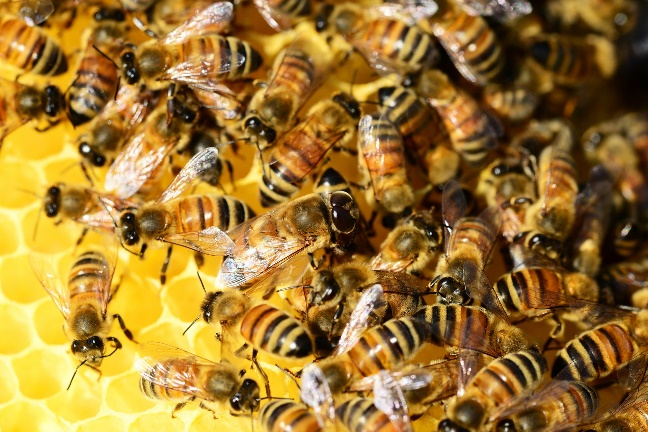 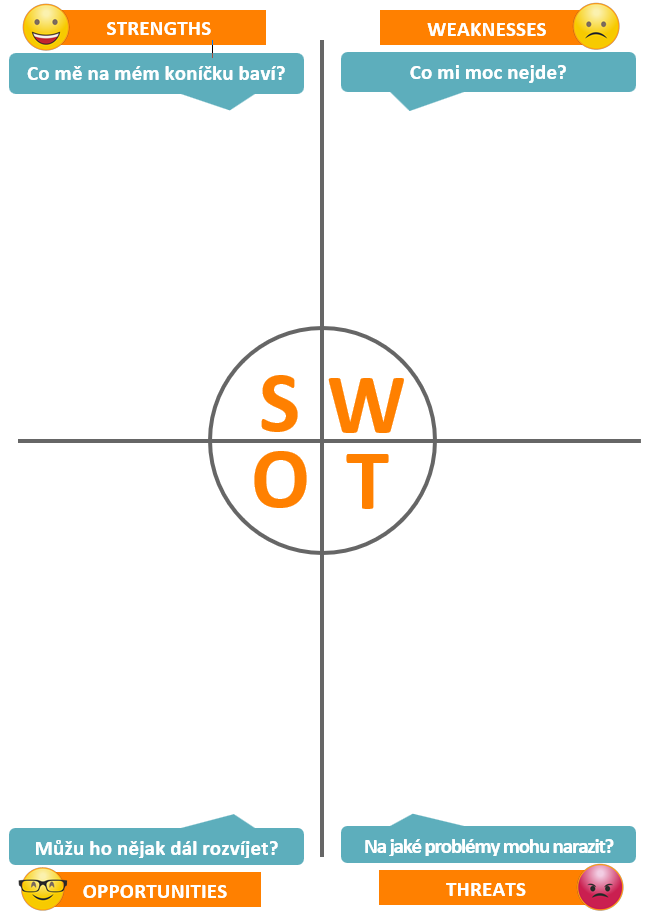 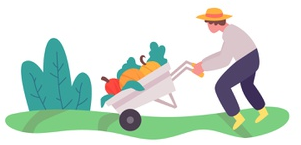 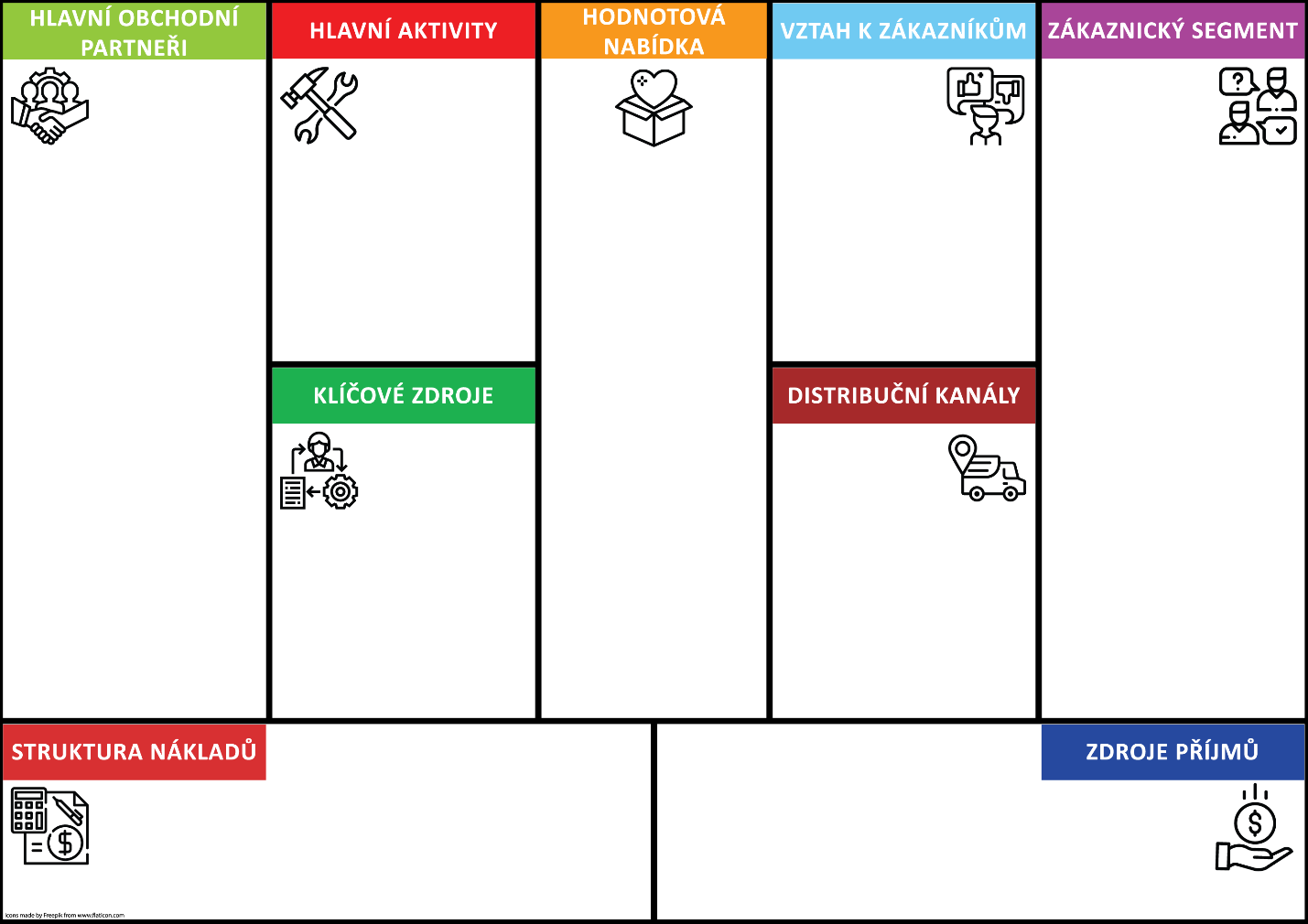 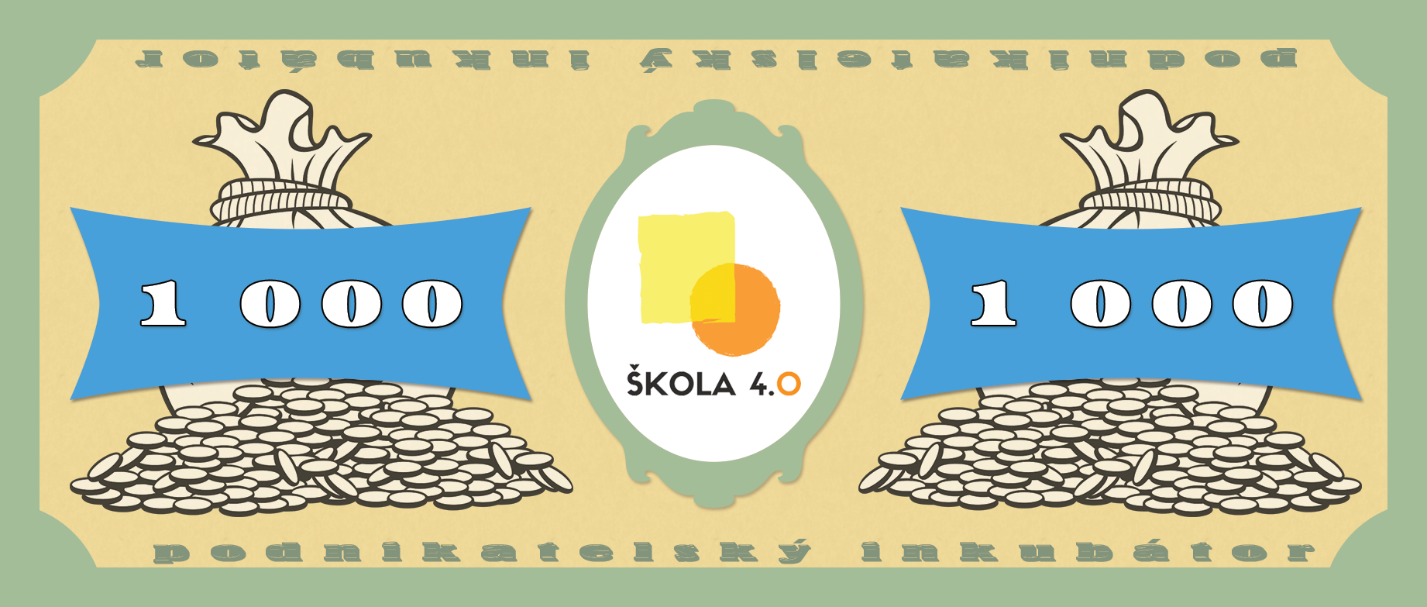 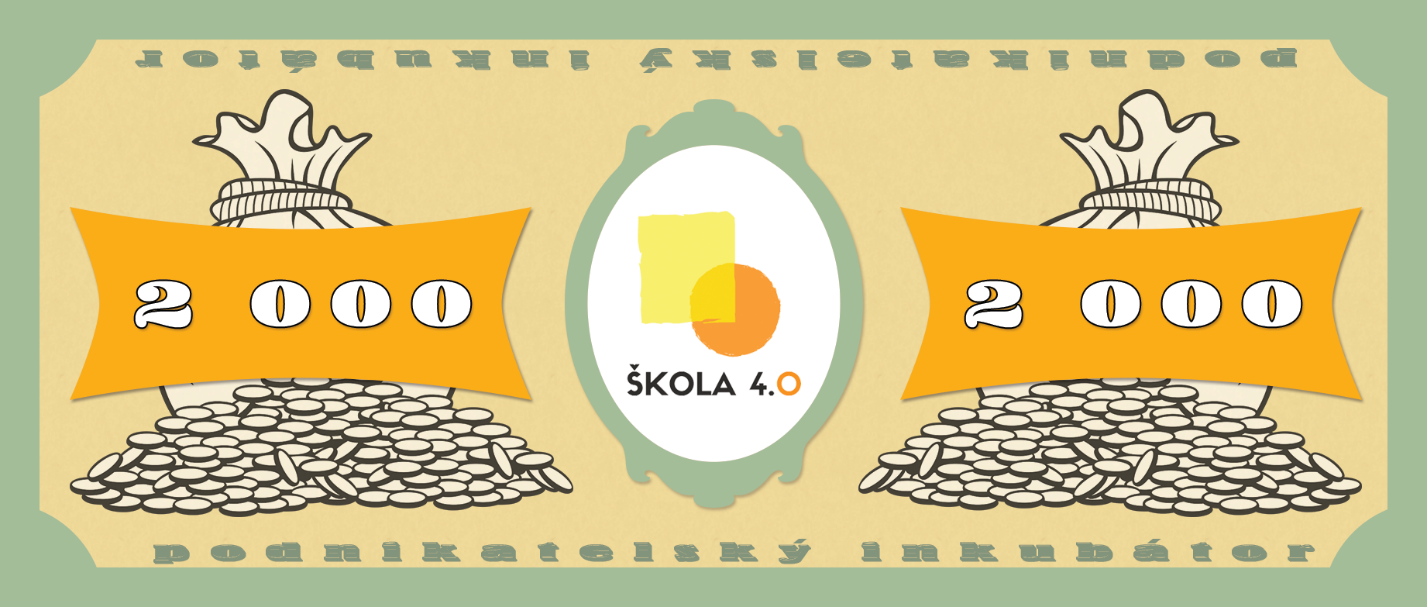 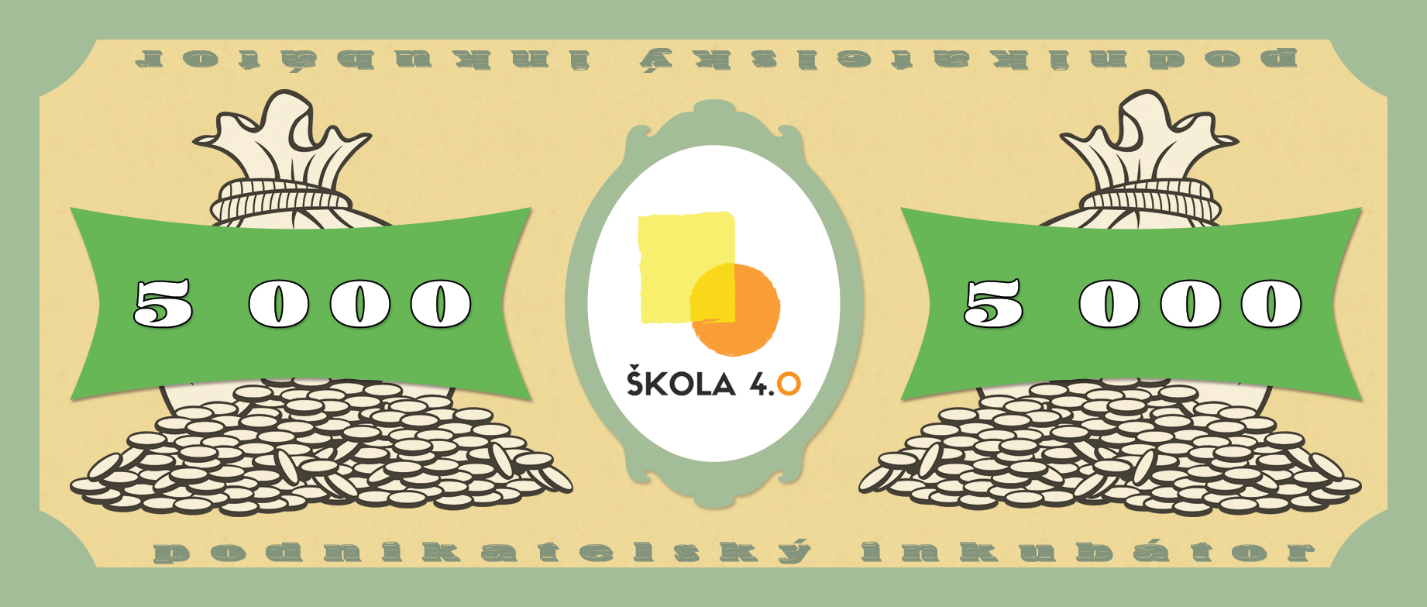 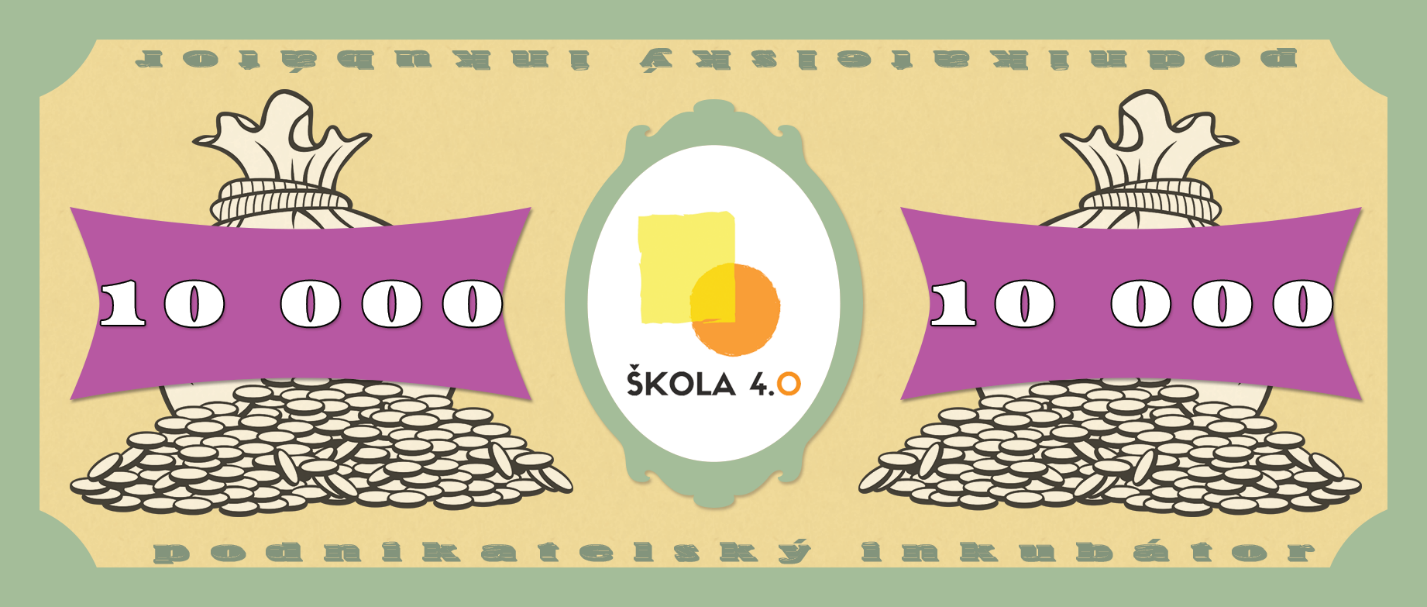 VSTUPNÍ DOTAZNÍKPodnikatelský inkubátor 1Nyní Tě poprosíme o vyplnění krátkého dotazníku. Nejedná se o školní test, který by hodnotil Tvé znalosti a z kterého bys dostal/a známku. Žádná odpověď tu není ani dobrá ani špatná. Cílem dotazníku je zjistit, jaké jsou tvoje zkušenosti a názory.1)  Chtěl/a by ses někdy v budoucnu sám/sama pustit do podnikání?  (Zaškrtni jednu odpověď.)AnoSpíše anoSpíše neNeNevím, zatím jsem o tom nepřemýšlel/a2)  Víš, co to je SWOT analýza a k čemu se používá?  (Zaškrtni jednu odpověď; odpověď „Ano“ zdůvodni.)AnoProsím vysvětli (nevadí, že si nejsi úplně jistý/á): ____________________________________  	______________________________________________________________________________________________________________________________________________________Ne3)  Dokážeš shrnout delší text do pár jednoduchých vět v angličtině? K dispozici máš internetový slovník. (Zaškrtni jednu odpověď.) Ano, vím, jak na toSpíše ano, ale chvíli by mi trvalo, než bych si vše přeložil/a a dal/a do srozumitelné podobySpíše ne, nějak bych si poradil/a, ale bylo by to chaotickéNe, nevím, jak na to4)   Víš, jak následující slova a fráze říct v angličtině? (Napiš anglický překlad. Pokud nevíš, nevadí, nech kolonku prázdnou.)Prodavač/ka  →  ___________________    Plátno obchodního modelu   →  ______________________Kadeřník/ice	→  ______________________     Klíčové zdroje  →  ____________________________Dopravní policista/ka  →  ________________     Vztahy k zákazníkům  →  ______________________5)  Přemýšlel/a jsi někdy, že bys pomohl někomu cizímu a věděl, že za to nedostaneš odměnu? (Zaškrtni jednu odpověď a dle pokynů popiš.) AnoProsím uveď příklad(y):  __________________________________________________________________________________________________________________________________Ne, nikdy jsem o tom nepřemýšlel/a6)  Víš, co to znamená sociální podnikání či sociálně odpovědné podnikání? Je sociální podnikání důležité? (Zaškrtni jednu odpověď a dle pokynů popiš. Nevadí, když si nebudeš úplně jistý/á.) Ano, vím, co to je sociální podnikání a myslím si, že je důležité.Prosím vysvětli / uveď příklady: __________________________________________________________________________________________________________________________Ano, vím, co to je sociální podnikání, ale nepřipadá mi zas tak důležité / neřeším to.Prosím vysvětli / uveď příklady: __________________________________________________________________________________________________________________________Ne, nevím7)  Potřebuješ v krátkém čase na internetu zjistit, co to je mind map. Víš, jak postupovat a hledat věrohodné informace? (Zaškrtni jednu odpověď a svoji odpověď zdůvodni. Pouze v případě, že nevíš, svoji odpověď zdůvodňovat nemusíš.) Ano, vím, kde a jak hledat věrohodné informace.Spíše ano, vím, jak hledat informace, ale trvalo by mi zjistit, jestli jsou věrohodné.Spíše ne, ale nějak bych si poradil/a, věrohodnost většinou moc neřeším.Prosím krátce popiš: __________________________________________________________ ___________________________________________________________________________Ne, nevím, kde a jak hledat věrohodné informace.8)  Potřebuješ si na referát stáhnout obrázek z internetu. Myslíš, že je důležité, z jaké stránky si ho stáhneš? (Zaškrtni jednu odpověď a svoji odpověď zdůvodni. V případě, že nevíš, svoji odpověď zdůvodňovat nemusíš.)AnoSpíše anoSpíše neNeProsím zdůvodni svoji odpověď: _________________________________________________________________________________________________________________________________Nevím, nemám na to názor. 9)  Oboduj sám sebe podle toho, jak si myslíš, že umíš/znáš/dokážeš následující věci. (Do tabulky doplň ke každému řádku číslo 1 až 10. Nikdo Tě zkoušet nebude, tak se neboj dát jakékoliv číslo, klidně to nejnižší.)1 = Tohle vůbec neumím				10 = Tohle umím dobře.Moc děkujeme za vyplnění a doufáme, že Tě program Podnikatelský inkubátor bude bavit!VÝSTUPNÍ DOTAZNÍKPodnikatelský inkubátor 1Nyní Tě poprosíme o vyplnění závěrečného dotazníku. Jedná se o stejný dotazník, který jsi vyplňoval/a před začátkem programu. Cílem dotazníku je zjistit, jestli Ti program přinesl něco nového, jestli Tě bavil a jestli se něco nového naučil/a. Opět se nejedná o test, takže Tě nikdo známkovat nebude.1)  Chtěl/a by ses někdy v budoucnu sám/sama pustit do podnikání?  (Zaškrtni jednu odpověď.)AnoSpíše anoSpíše neNeNevím, zatím jsem o tom nepřemýšlel/a.2)  Víš, co to je SWOT analýza a k čemu se používá?  (Zaškrtni jednu odpověď; odpověď „Ano“ zdůvodni.)AnoProsím vysvětli (nevadí, že si nejsi úplně jistý/á): ____________________________________  	______________________________________________________________________________________________________________________________________________________Ne3)  Dokážeš shrnout delší text do pár jednoduchých vět v angličtině? K dispozici máš internetový slovník. (Zaškrtni jednu odpověď.) Ano, vím, jak na to.Spíše ano, ale chvíli by mi trvalo, než bych si vše přeložil/a a dal/a do srozumitelné podoby.Spíše ne, nějak bych si poradil/a, ale bylo by to chaotické.Ne, nevím, jak na to.4)   Víš, jak následující slova a fráze říct v angličtině? (Napiš anglický překlad. Pokud nevíš, nevadí, nech kolonku prázdnou.)Prodavač/ka  →  ___________________    Plátno obchodního modelu   →  ______________________Kadeřník/ice	→  ______________________     Klíčové zdroje  →  ____________________________Dopravní policista/ka  →  ________________     Vztahy k zákazníkům  →  ______________________5)  Přemýšlel/a jsi někdy, že bys pomohl někomu cizímu a věděl, že za to nedostaneš odměnu?  (Zaškrtni jednu odpověď a dle pokynů popiš.) AnoProsím uveď příklad(y):  __________________________________________________________________________________________________________________________________Ne, nikdy jsem o tom nepřemýšlel/a.6)  Víš, co to znamená sociální podnikání či sociálně odpovědné podnikání? Je sociální podnikání důležité? (Zaškrtni jednu odpověď a dle pokynů popiš. Nevadí, když si nebudeš úplně jistý/á.) Ano, vím, co to je sociální podnikání a myslím si, že je důležité.Prosím vysvětli / uveď příklady: __________________________________________________________________________________________________________________________Ano, vím, co to je sociální podnikání, ale nepřipadá mi zas tak důležité / neřeším to.Prosím vysvětli / uveď příklady: __________________________________________________________________________________________________________________________Ne, nevím7)  Potřebuješ v krátkém čase na internetu zjistit, co to je mind map. Víš, jak postupovat a hledat věrohodné informace? (Zaškrtni jednu odpověď a svoji odpověď zdůvodni. Pouze v případě, že nevíš, svoji odpověď zdůvodňovat nemusíš.) Ano, vím, kde a jak hledat věrohodné informace.Spíše ano, vím, jak hledat informace, ale trvalo by mi zjistit, jestli jsou věrohodné.Spíše ne, ale nějak bych si poradil/a, věrohodnost většinou moc neřeším.Prosím krátce popiš: __________________________________________________________ ___________________________________________________________________________Ne, nevím, kde a jak hledat věrohodné informace.8)  Potřebuješ si na referát stáhnout obrázek z internetu. Myslíš, že je důležité, z jaké stránky si ho stáhneš? (Zaškrtni jednu odpověď a svoji odpověď zdůvodni. V případě, že nevíš, svoji odpověď zdůvodňovat nemusíš.)AnoSpíše anoSpíše neNeProsím zdůvodni svoji odpověď: _________________________________________________________________________________________________________________________________Nevím, nemám na to názor. 9)  Oboduj sám/a sebe podle toho, jak si myslíš, že umíš/znáš/dokážeš následující věci. (Do tabulky doplň ke každému řádku číslo 1 až 10. Nikdo Tě zkoušet nebude, tak se neboj dát jakékoliv číslo, klidně to nejnižší.)1 = Tohle vůbec neumím				10 = Tohle umím dobře.10)  Získal/a jsi během vzdělávacího programu nějaké nové znalosti a dovednosti, které bys mohl/a nyní nebo v budoucnu využít? (Zaškrtni jednu odpověď).Určitě neSpíše neSpíše anoUrčitě anoNevím, nedokážu posoudit11)  Zaujalo Tě téma společensky odpovědného podnikání a chtěl/a by ses o něm dozvědět více?Určitě neSpíše neSpíše anoUrčitě anoPříloha4.1. Aktivita na rozehřátíTematický blok2.1 Tematický blok č.1 (Sociální podnikání)Téma2.1.1 Téma 1 (Sociální podnikání)Příloha4.2 Prezentace sociálního podnikáníTematický blok2.1 Tematický blok č.1 (Sociální podnikání)Téma2.1.1 Téma 1 (Sociální podnikání)Příloha4.2 Prezentace sociálního podnikáníTematický blok2.1 Tematický blok č.1 (Sociální podnikání)Téma2.1.1 Téma 1 (Sociální podnikání)Příloha4.3 SWOT analýzaTematický blok2.1 Blok č.1 (Sociální podnikání)Téma2.1.1 Téma 1 (Sociální podnikání)Příloha4.4 Mind mapTematický blok2.1 Blok č.1 (Sociální podnikání)Téma2.1.2 Téma 2 (Rozdělení do týmů)Příloha4.5 VycházkaTematický blok2.1 Blok č.1 (Sociální podnikání)Téma2.1.3 Téma 3 (Vycházka do okolí školy)Příloha4.5 VycházkaTematický blok2.1 Blok č.1 (Sociální podnikání)Téma2.1.3 Téma 3 (Vycházka do okolí školy)Příloha4.6 ZaměstnáníTematický blok2.1. Blok č.1 (Sociální podnikání)Téma2.1.5 Téma 5 (Jazykové okénko)1) bank clerk2) doctor3) engineer4) farmer5) hairdresser6) librarian7) mechanic8) nurse9) police officer10) secretary11) shopassistant12) teacher13) trafficwardenPříloha4.7 ProfeseTematický blok2.1. Blok č.1 (Sociální podnikání)Téma2.1.5 Téma 5 (Jazykové okénko)bank clerkdoctorengineerhairdresserlibrarianmechanicnursepolice officersecretaryshop assistantteachertraffic wardenPříloha4.8 SentencesTematický blok2.1. Blok č.1 (Sociální podnikání)Téma2.1.5 téma 5 (Jazykové okénko)A bank clerkhelps people feel wellA doctorteaches new thingsin a garage.A farmerhelps the doctorat the hospital.A hairdressersells thingsat the bank.A librarianhelps her/his bossin a shop.A mechaniccuts hairat the office.A nursecatches criminalson the farm.A police officerchecks parkingat school.A secretarylends moneyat the police station.A shop assistantlends booksin the street.A teacherfixes carsat the library.A traffic wardenkeeps animalsPříloha4.9 Role playTematický blok2.1. Blok č.1 (Sociální podnikání)Téma2.1.5 téma 5 (Jazykové okénko)Příloha4.10 Plátno obchodního modeluTematický blok2.2. Blok č.2(Plátno obchodního modelu)Téma2.1.1 téma 1 (Plátno obch. modelu)Příloha4.11 Prezentace plátna obchodního modelu – BlindShellTematický blok2.2 Tematický blok č.2 (Plátno obchodního modelu)Téma2.2.1 Téma 1 (Plátno obch. modelu)Příloha4.12 Obsah plátnaTematický blok2.2 Blok č. 2 (Plátno obchodního modelu)Téma2.2.1 Téma 1 (Plátno obch. modelu)Příloha4.12 Obsah plátnaTematický blok2.2 Blok č. 2 (Plátno obchodního modelu)Téma2.2.1 Téma 1 (Plátno obch. modelu)Příloha4.13 BlindShellTematický blok2.2 Blok č. 2 (Plátno obchodního modelu)Téma2.2.1 Téma 1 (Plátno obch. modelu)Příloha4.14 Mind map (realizace)Tematický blok2.2 Blok č. 2 (Plátno obchodního modelu)Téma2.2.2 Téma 2 (Plán realizace)Příloha4.15 PrezentaceTematický blok2.2 Blok č. 2 - Plátno obchodního modeluTéma2.2.3 Téma 3 – Příprava prezentacePříloha4.16 SituaceTematický blok2.2 Blok č. 2 (Plátno obchodního modelu)Téma2.2.4 Téma 4 (Situace a jazykové okénko)Příloha4.16 SituaceTematický blok2.2 Blok č. 2 (Plátno obchodního modelu)Téma2.2.4 Téma 4 (Situace a jazykové okénko)Příloha4.17 Formulář zpětné vazbyTematický blok2.3 Blok č. 3 (Prezentace)Téma2.3.1 Téma 1 (Prezentace)Příloha4.18 OpakováníTematický blok2.3 Blok č. 3 (Prezentace)Téma2.3.3 Téma 3 (Opakování)Příloha4.25 Peníze pro investoryTematický blok2.3 Blok č. 3 (Prezentace)Téma2.3 Prezentace a zpětná vazbaPříloha4.25 Peníze pro investoryTematický blok2.3 Blok č. 3 (Prezentace)Téma2.3 Prezentace a zpětná vazbaPříloha4.26 Vstupní kompetenční dotazník1Sepsat si základní činnosti a první kroky potřebné pro rozjetí vlastního podnikání.2Používat plátno obchodního modelu.3Vyjádřit svůj názor v angličtině.4Poradit si s tím, když potřebuju slovíčka nebo fráze v angličtině, ale neznám je.5Poslouchat a přijímat názory ostatních.6Domluvit se na společné prezentaci ve skupině, i když ne všichni máme stejný názor.7Využívat počítač při prezentování (např. PowerPointová prezentace, promítání obrázků a videí apod.)8Vyhledat na internetu informace o sociálně odpovědném podnikání ve svém okolí.Příloha4.27 Výstupní kompetenční dotazník1Sepsat si základní činnosti a první kroky potřebné pro rozjetí vlastního podnikání.2Používat plátno obchodního modelu.3Vyjádřit svůj názor v angličtině.4Poradit si s tím, když potřebuju slovíčka nebo fráze v angličtině, ale neznám je.5Poslouchat a přijímat názory ostatních.6Domluvit se na společné prezentaci ve skupině, i když ne všichni máme stejný názor.7Využívat počítač při prezentování (např. PowerPointová prezentace, promítání obrázků a videí apod.)8Vyhledat na internetu informace o sociálně odpovědném podnikání ve svém okolí.